A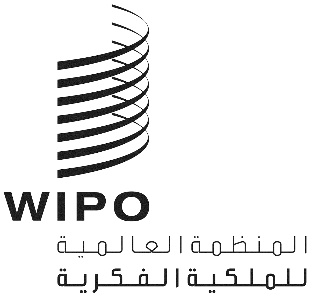 PCT/WG/13/10الأصل: بالإنكليزيةالتاريخ: 10 سبتمبر 2020معاهدة التعاون بشأن البراءاتالفريق العاملالدورة الثالثة عشرةجنيف، من 5 إلى 8 أكتوبر 2020تعزيز ضمانات معاهدة البراءات في حالات الاضطراب العاموثيقة قدمها المكتب الأوروبي للبراءات، وفرنسا، وسويسرا، والمملكة المتحدةالملخصيوفر نظام معاهدة البراءات ضمانات متطورة لحماية حقوق المودعين ومنها رد حق الأولوية، وعُذر التأخر في مراعاة المهل، وتمديد المهل المقررة في حالات عديدة. ولكن أظهرت حالة الطوارئ الناشئة عن وباء فيروس كورونا 2019 (كوفيد-19) وجود بعض القيود وكذلك فرص للمزيد من التحسين. ولذلك، يقترح المكتب الأوروبي للبراءات تعديل اللائحة التنفيذية لمعاهدة البراءات بإدخال قاعدة جديدة 82(رابعا)3 تجيز للمكاتب صراحةً تمديد المهل المقررة لفترة محددة في حالة حدوث ظروف استثنائية. وسيكون من شروط تطبيق تلك القاعدة أن تواجه الدولة التي يقع فيها المكتب اضطراباً عاماً بسبب وباء مثلاً.معلومات أساسيةأعلنت منظمة الصحة العالمية أن تفشي فيروس كوفيد-19 طارئة صحية عمومية تثير قلقاً دولياً، ثم أطلقت عليه وصف "الجائحة" في 11 مارس 2020. ودفعت هذه الأزمة الصحية الغالبية العظمى من البلدان لإعلان حالة التأهب أو الطوارئ وفرض قيود على حركة الأشخاص وبعض الخدمات والحياة العامة عموماً، مما ألحق أضراراً جسيمة بالأنشطة الاقتصادية وغيَّر مشهد التجارة الدولية وأساليب العمل تغيراً كبيراً.ولا تزال العديد من الدول المتعاقدة بموجب معاهدة البراءات تفرض قيوداً تتسبب في اضطراب الحياة العامة والخاصة لمواطنيها. وفي 9 أبريل 2020 ، أصدر المكتب الدولي للويبو "البيان التفسيري والتغييرات الموصى بها في تطبيق معاهدة التعاون بشأن البراءات في ظل جائحة كوفيد-19"، ووصف فيه هذا الوباء العالمي بأنه "كارثة طبيعية [...] أو غير ذلك من الأسباب المماثلة" بالمعنى المقصود في القاعدة 82(رابعا)1. ولجأت بعض المكاتب إلى تطبيق القاعدة 5.80"1" التي تسري عندما لا تكون المكاتب مفتوحة للجمهور، في حين قررت العديد من المكاتب الأخرى - ومنها المكتب الأوروبي للبراءات والمكتب الدولي - مواصلة عملها، بما يشمل إيداع الطلبات في إطار معاهدة البراءات ومعالجتها. فتبيَّن أن القاعدة 82(رابعا)1 لا تستجيب للوضع الحالي بطريقة ملائمة.سبل الانتصاف القانونية المتاحة حالياً في إطار معاهدة البراءاتتنص معاهدة البراءات على قبول عُذر التأخر في مراعاة المهل أو تمديد تلك المهل في المرحلة الدولية في عدة حالات يمكن تلخيصها كما يلي:أيام إغلاق المكاتب - القاعدة 5.80"1": يُطبَّق تمديد المهل عندما تنقضي المهلة المقررة لتسلّم مكتب وطني أو منظمة حكومية دولية أي مستند أو رسم في يوم لا تكون فيه أبواب ذلك المكتب أو تلك المنظمة مفتوحة للجمهور لأغراض إجراء المعاملات الرسمية أو في يوم لا يُسلَّم فيه البريد العادي في المكان الذي يقع فيه ذلك المكتب أو تلك المنظمة. ويكون هذا التمديد تلقائياً دون أن يتخذ المودعون أي إجراء.التأخير في تسليم البريد أو فقده - القاعدة 1.82: يجوز لأي طرف معني أن يقيم الدليل على أنه أرسل المستند أو الكتاب بالبريد قبل انقضاء المهلة المقررة بخمسة أيام. وإذا أقيم الدليل على إرسال مستند أو كتاب ما بالبريد وعلى وجه مُرضٍ للمرسل إليه سواء كان المكتب الوطني أو المنظمة الحكومية الدولية، فإن تأخر البريد يعد معذوراً. ويقع عبء الإثبات على عاتق المودع. ويجب على المكتب أن يعالج الطلب.التأخيرات بسبب ظروف استثنائية في مكان إقامة المودع - القاعدة 82(رابعا)1: رهناً بتقديم التماس والأدلة المطلوبة، يجوز للمكتب المعني أن يقبل عُذر التأخر في مراعاة المهل المقررة (بما في ذلك لسداد الرسوم إلا إذا فقد الطلب الدولي أثره القانوني نتيجة لسحبه أو اعتباره مسحوباً) متى تمكَّن المودع من إثبات تأثر المنطقة التي يقع فيها بحالة من حالات القوة القاهرة. ويقع عبء الإثبات على عاتق المودع. ويجب على المكتب أن يعالج الطلب.عدم التقيّد بفترة الأولوية - القاعدة 26(ثانيا)3: هي قاعدة خاصة تتناول حالة عدم التقيّد بفترة الأولوية التي تمتد 12 شهراً. فبناءً على التماس يقدِّمه المودع أو وكيله، يجوز لمكاتب تسلّم الطلبات أن تعذر هذه الحالة من التأخر إذا قُدِّم بيان بالأسباب وكان التأخر في مراعاة المهلة المقررة (أ) غير مقصود، (ب) أو وقع بالرغم من إيلاء المودع أو الوكيل العناية الواجبة التي تقتضيها ظروف الحال.عطل يصيب المكتب - القاعدة 82(رابعا)2 (اعتباراً من 1 يوليو 2020): يجوز لكل مكتب أو منظمة تصاب أي من وسائل الإيداع المقبولة لديه بعطل أن يعلن ذلك ويُعلِم الجمهور والمكتب الدولي بذلك وبفترة عدم التوفر. وتُمدَّد المهل التي تأخر عنها المودعون إلى يوم العمل التالي الذي تكون فيه كل وسائل الإيداع المقبولة متوفرة مجدداً. ويكون هذا التمديد تلقائياً دون أن يتخذ المودعون أي إجراء.وتنص القاعدة الجديدة 82(رابعا)2 على تمديد المهل المقررة في حال عدم توفر وسائل الإيداع عبر الإنترنت. وتستلزم هذه القاعدة تعرض مكتب معيَّن لعطل، أي عدم توفر كل وسائل الإيداع لفترة يجب أن تكون محددة، وقيام المكتب المعني بنشر المعلومات المتعلقة بذلك العطل. ولا ينطبق ذلك على الأوضاع الراهنة. وإذ لا تنص القاعدة 82(رابعا)1 على تمديد المهل المقررة في حالة حدوث اضطراب عام في مكان وقوع المكتب على الرغم من أن ذلك المكتب لا يزال مفتوحاً للجمهور، فيتبيَّن أن معاهدة البراءات لا تحتوي حالياً على أي قاعدة تغطي الأوضاع الحالية.وتيسيراً للمناقشة، يحتوي الجدول الوارد في الفقرة ‏22 من هذه الوثيقة على توضيح للتطبيق العملي لسبل الانتصاف المذكورة.أوجه قصور سبل الانتصاف القانونية المتاحة حالياً في إطار معاهدة البراءاتلا ينص الإطار القانوني الحالي لمعاهدة البراءات على حل معقول وفعال ومرن يمكن للمكاتب تطبيقه بسهولة ويمكن للمودعين اللجوء إليه في حالة حدوث اضطراب عام في المكان الذي يقع فيه المكتب.وقد أظهرت حالة الطوارئ الناشئة عن فيروس كوفيد-19 بعض أوجه القصور في سبل الانتصاف القانونية المتاحة في إطار معاهدة البراءات. فقد أظهرت بوجه خاص أنه من غير الضروري اشتراط تقديم الالتماس وأدلة الإثبات المطلوبة بشأن عدم التقيّد بالمهلة المقررة في الأوضاع المماثلة لحالة الطوارئ الحالية. وعلى الرغم من أن طريقة تطبيق القاعدة 82(رابعا)1، التي اقترحها المكتب الدولي في البيان التفسيري (انظر الفقرة ‏3 أعلاه)، خطوة نحو التطبيق المرن لتلك القاعدة، فهي غير ملائمة لمعالجة كل أوجه القصور.إذ إن المودعين ملزمون، طبقاً للقاعدة 82(رابعا)1 الحالية، بتقديم التماس بعُذر التأخر في مراعاة المهل المقررة، فيتحملون تكاليف وأعباء إدارية إضافية لإعداد تلك الالتماسات مثل أتعاب المحامين وهدر الوقت والموارد. وقد يفقدون حقوقهم في أسوأ الحالات إذا لم يكونوا على علم بسبل الانتصاف القانونية المتاحة فلا يرسلون التماس عُذر التأخر. وفضلاً عن ذلك، تتحمل مكاتب معاهدة البراءات أعباء إدارية أكبر إذ يجب عليها معالجة تلك الالتماسات على أساس فردي، وهو أمر مهدر للوقت والموارد أيضاً.الاقتراحاتتعالج بعض التشريعات الإقليمية أو الوطنية أوجه القصور المذكورة إذ تنص على تمديد عام للمهل في حالة حدوث اضطراب عام. ومن ثم، سعياً إلى تعزيز مجموعة الضمانات المتاحة حالياً في إطار معاهدة البراءات، يُقترح توفير أساس قانوني جديد محكم وفعال وشفاف وموثوق به لتمديد المهل المنصوص عليها في معاهدة البراءات في حالة حدوث اضطراب عام. ويستمد نظام معاهدة البراءات نجاحه إلى حد كبير من قدرته على التكيف تدريجياً مع احتياجات المستخدمين مع مرور الوقت. ويرى المكتب الأوروبي للبراءات أنه ينبغي لأعضاء معاهدة البراءات الاستفادة من الخبرات المكتسبة في ظل جائحة كوفيد-19 وأن يغتنموا هذه الفرصة لتطوير معاهدة البراءات بتوفير أنسب سبل الانتصاف التي تدعم المستخدمين. ومن ثم، فإن الهدف هو استكمال الإطار القانوني القائم وتوفير سبل للاستجابة للتحديات التي قد تواجهها المكاتب في حالات الطوارئ. ولا يرمي هذا الاقتراح إلى إعادة النظر في مجموعة الضمانات المتاحة حالياً بموجب معاهدة البراءات.التغييرات المقترحة في القاعدة 82(رابعا)يقترح المكتب الأوروبي للبراءات إدخال قاعدة جديدة 82(رابعا)3 (انظر المرفق) لتمديد المهل في المكاتب الواقعة في دولة تشهد اضطراباً عاماً، مثل وباء، يفرض قيوداً على حركة الأشخاص وبعض الخدمات والحياة العامة عموماً. وتندرج الجائحة - بوصفها وباءً عالمياً - في نطاق تعريف الوباء.وسيوفر هذا الاقتراح اليقين القانوني وإمكانية التنبؤ عن طريق إرساء أساس قانوني في معاهدة البراءات لتمديد المهل المقررة فيها، بما فيها مهل سداد الرسوم، مع احتفاظه بنطاق متناسب لأنه يرجع إلى كل مكتب إعلان فترة الاضطراب العام بحسب الوضع الفعلي في الدولة التي يقع فيها ذلك المكتب.ولا تغطي المادة 48(1) الحالة المتوخاة في القاعدة الجديدة المقترحة إذ تشير إلى تعطل خدمات البريد أو فقدان البريد أو تأخره. ولا تنطبق المادة 48(2) أيضاً لأنها تشير إلى عُذر التأخر في مراعاة المهل المقررة لأسباب مقبولة طبقاً للتشريعات الوطنية فلا تسري سوى في الدولة المعيَّنة أو المختارة المعنية. وأما هذا الاقتراح، فسيجيز للإدارات العاملة في إطار معاهدة البراءات تمديد المهل المقررة خلال المرحلة الدولية. ومع ذلك، فستتبع القاعدة المقترحة 82(رابعا)3 المنطق العام للقاعدة 82(رابعا) وتنطبق على المهل المقررة في اللائحة التنفيذية. وتحدد المعاهدة نفسها مهلاً أخرى لدخول المراحل الوطنية. ومن ثم، لن يسري التمديد المقترح على تلك المهل. وبذلك، يجوز للدول المعيَّنة أو المختارة استخدام أحكامها الوطنية وتمديد تلك المهل داخل أراضيها حصراً (عملاً بأحكام المادة 48(2) والقاعدة 82(ثانيا)2).وتستخدم القاعدة 82(رابعا)3 الجديدة المقترحة الآلية نفسها المستخدمة في القاعدة 82(رابعا)2 والتي اعتمدتها جمعية معاهدة البراءات في عام 2019 ودخلت حيز النفاذ في 1 يوليو 2020. فيمكن تمديد المهل المقررة في اللائحة التنفيذية، في حالة حدوث اضطراب عام بسبب حالة من حالات القوة القاهرة على النحو المبيَّن في الفقرة (أ) من القاعدة 82(رابعا)1، إلى اليوم التالي لانتهاء فترة الاضطراب. ويعني ذلك أن القاعدة 82(رابعا)3 لن تنشئ مجموعة منفصلة من الشروط وإنما ستشير مباشرةً إلى حالات القوة القاهرة المنصوص عليها في القاعدة 82(رابعا)1 والتي يجوز أن يطلب المودع بموجبها عُذر تأخره في مراعاة المهل المقررة.وطبقاً للقاعدة المقترحة، سيتسنى تمديد المهل المقررة للمرحلة الدولية ولا سيما عندما ينص القانون الوطني المعمول به أو تنص المعاهدة التي تنظِّم إيداع الطلبات الإقليمية أو منح البراءات الإقليمية لدى المكتب أو الإدارة المعنية على تمديد مماثل للمهل المتعلقة بالطلبات الوطنية أو الإقليمية.وينبغي أن يذكر الإخطار الموجَّه بموجب القاعدة 82(رابعا)3 إلى الفترة المتوقعة لتطبيق التمديد، إذ ينبغي أن يكون هذا التمديد محدداً زمنياً. ويُقترح أن تكون الفترة القصوى شهرين لأنها الفترة المستخدمة عادةً في إطار معاهدة البراءات (في رد حقوق الأولوية أو التضمين بالإحالة مثلاً). ومتى كان الاضطراب العام مستمراً في تاريخ انقضاء فترة التمديد، جاز للمكتب المعني تجديد إخطاره إلى المكتب الدولي لفترة أخرى مدتها شهران (كحد أقصى). ويمكن تجديد الإخطار حتى نهاية الاضطراب العام. وينبغي أن توفر المبادئ التوجيهية لمكتب تسلّم الطلبات وغيرها من مصادر المعلومات الوجيهة مزيداً من الإرشادات فيما يتعلق بتنفيذ تلك القاعدة في المكاتب والإدارات. وعلى غرار الآلية التي أُدخلت في القاعدة 82(رابعا)2، سيكفل توجيه المكتب المعني إخطاراً إلى المكتب الدولي بشأن التعرض لاضطراب عام، مع تحديد مدته بدقة، الشفافية التامة للمودعين والمكاتب المعيَّنة والمختارة.وفضلاً عن ذلك، ستستفيد المكاتب من المرونة التي توفرها الآلية المقترحة إذ يمكن لكل مكتب أن يستعد في الوقت المناسب وبشكل مستقل لتطبيق تمديد عام للمهل (بحسب مقتضيات التقييم المالي والتطورات المعلوماتية والآثار على العمليات وسير العمل). وعلى الرغم من استعمال الفعل "يجوز" في القاعدة 82(رابعا)2، فإن إدخال هذه القاعدة الجديدة المقترحة سيشكل خطوة مهمة نحو تقارب الممارسات في المكاتب التي تجيز قوانينها الوطنية حالياً تمديد المهل المقررة في تلك الحالات. وفضلاً عن ذلك، يمكن للمودعين أو وكلائهم المقيمين في الدولة نفسها أن يستخدموا الإخطار بموجب القاعدة 82(رابعا)3 دليلاً في التماس عُذر التأخر بموجب القاعدة 82(رابعا)1 إذا طلبت مكاتب أخرى ذلك.وخلافاً للقاعدة 82(رابعا)1، لن يكون المودعون ملزمين بتقديم التماسات أو أدلة طبقاً للقاعدة 82(رابعا)3 الجديدة المقترحة. وسيحدد المكتب المعني فترة التمديد وينشرها على موقعه الإلكتروني. ويمكن تحديد مزيد من التفاصيل بشأن تنفيذ القاعدة الجديدة المقترحة في وثائق تقنينية ثانوية على غرار البند 111 من التعليمات الإدارية لمعاهدة البراءات والفقرتين 30(ب) و30(ج) من المبادئ التوجيهية لمكاتب تسلّم الطلبات في حالة القاعدة 82(رابعا)2.وفضلاً عن ذلك، يقترح المكتب الأوروبي للبراءات تعديل القاعدة 82(رابعا)1 بتوضيح قائمة حالات القوة القاهرة. إذ ينبغي أن يكون كل وباء معلن سبباً لالتماس عُذر التأخر في مراعاة المهل المقررة، وينبغي أن يُحدَّد ذلك صراحةً في القاعدة 82(رابعا)1 على الرغم من أن قائمة حالات القوة القاهرة غير حصرية. ولذلك يُقترح إدراج هذا المفهوم في القاعدة 82(رابعا)1. ووفقاً لمنظمة الصحة العالمية، فإن الوباء هو "حدوث حالات أكثر من المتوقع من الإصابة بمرض ما أو سلوكيات صحية محددة أو أحداث صحية أخرى في مجتمع محدد أو منطقة محددة [...]".وأخيراً، ينبغي تعديل القاعدة 82(رابعا)1 لمراعاة ما جاء في البيان التفسيري الذي أصدره المكتب الدولي في 9 أبريل 2020 بإدراج فقرة (د) جديدة تتيح للمكاتب إمكانية إسقاط شرط الإثبات وإخطار المكتب الدولي بذلك.وتختلف الصيغة المقترحة للقاعدة 82(رابعا)3(ب) قليلاً عن الصيغة الحالية للقاعدتين 82(رابعا)1(ج) و82(رابعا)2(ب). والهدف هو توضيح أنه لا ينبغي أن تتعرض المكاتب المعيَّنة أو المنتخبة لاضطرابات في الحالات التي بدأت فيها المعالجة الوطنية دون أن ينفِّذ المودع كل الإجراءات المنصوص عليها في المادة 22 أو 39. وإذا حظي هذا الاقتراح بالتأييد، فينبغي النظر في إدخال التعديلات اللازمة في القاعدتين 82(رابعا)1(ج) و82(رابعا)2(ب) توخياً للاتساق.الفهم المقترح لجمعية معاهدة البراءاتيُقترح أيضاً أن تعتمد جمعية معاهدة البراءات فهماً بشأن تمديد المهلل المقررة بسبب حدوث اضطراب عام في الدولة التي يقع فيها المكتب أو المنظمة. ومن شأن هذا الفهم أن يغطي الإطار الزمني الذي يسبق دخول القاعدة 82(رابعا)3 حيز النفاذ، وأن يوفر اليقين القانوني وإمكانية التنبؤ للمودعين الذين قررت المكاتب تمديد المهل المفروضة عليهم بموجب معاهدة البراءات تطبيقاً لقانون وطني أو إقليمي أكثر ملاءمة. وسيوفر توجيهات واضحة ويكفل الشفافية للمكاتب المعينة التي قد تتعامل مع هذه الحالات في وقت لاحق من إجراءات المرحلة الوطنية.وفيما يلي مشروع نص لهذا الفهم:"فهم جمعية معاهدة البراءاتاتفقت جمعية معاهدة البراءات، عند اعتماد القاعدة 82(رابعا)1 المعدَّلة والقاعدة 82(رابعا)3 الجديدة المقترحة، على أن معاهدة البراءات لم تتضمن قبل دخول القاعدة 82(رابعا)1 المعدَّلة والقاعدة 82(رابعا)3 الجديدة المقترحة حيز النفاذ أي نص - بما يشمل القاعدة 82(رابعا)1 - يمنع أي مكتب من تمديد المهل المقررة في اللائحة التنفيذية في حالات القوة القاهرة بالمعنى المقصود في القاعدة 82(رابعا)1 عندما تنص التشريعات الوطنية أو الإقليمية المعمول بها في ذلك المكتب على تدبير من هذا القبيل. واتفقت جمعية معاهدة البراءات أيضاً على أن اعتماد القاعدة 82(رابعا)3 الجديدة المقترحة سينشئ أساساً قانونياً جديداً في اللائحة التنفيذية ينبغي تطبيقه عند الاقتضاء اعتباراً من تاريخ دخوله حيز النفاذ."حالات الاضطرابات وآثارهايوضِّح الجدول التالي التطبيق العملي لسبل الانتصاف المتاحة حالياً في إطار معاهدة البراءات، بما يشمل تطبيق القاعدة 82(رابعا)1 المعدَّلة المقترحة والقاعدة 82(رابعا)3 الجديدة المقترحة (وترد القاعدتان في الجدول بالخط السميك):الجدول 1: حالات الاضطرابات وآثارها[يلي ذلك المرفق]مشروع التعديلات المقترح إدخالها على اللائحة التنفيذية لمعاهدة التعاون بشأن البراءاتالمحتوياتالقاعدة 82(رابعا) - عذر التأخر في مراعاة المهل وتمديد المهل	282(رابعا)1	عذر التأخر في مراعاة المهل	282(رابعا)2	عدم توافر وسائل الاتصال الإلكتروني في المكتب	282(رابعا)3	تمديد المهل بسبب حدوث اضطراب عام	3القاعدة 82(رابعا) -
عذر التأخر في مراعاة المهل وتمديد المهل82(رابعا)1	عذر التأخر في مراعاة المهل(أ)	يجوز لأي طرف معني أن يقيم الدليل على أن المهلة المحددة في اللائحة التنفيذية للقيام بأي إجراء لدى مكتب تسلم الطلبات أو إدارة البحث الدولي أو الإدارة المحددة للبحث الإضافي أو إدارة الفحص التمهيدي الدولي أو المكتب الدولي لم تراع بسبب حرب أو ثورة أو اضطرابات أهلية أو إضراب أو كارثة طبيعية أو وباء أو عدم توافر خدمات التواصل الإلكتروني بشكل عام أو غير ذلك من الأسباب المماثلة في محل إقامة الطرف المعني أو مقر عمله أو محل نزوله، وأن الإجراء المعني اتخذ في أسرع وقت معقول ممكن.(ب)	[بدون تغيير]  يوجه أي دليل من هذا القبيل إلى المكتب أو الإدارة أو المكتب الدولي، حسب الحال، في فترة لا تزيد على ستة أشهر بعد انقضاء المهلة المطبقة في الحالة المعنية. وإذا أقيم الدليل على وجه مُرضٍ للمرسل إليه، وجب قبول اعتذار التأخر في مراعاة المهلة.(ج)	[بدون تغيير]  لا يتعين على أي مكتب معيّن أو منتخب قام المودع لديه، في وقت صدور قرار قبول اعتذار التأخر، بالإجراءات المشار إليها في المادة 22 أو المادة 39، أن يراعي هذا الاعتذار.(د)	يجوز للمكتب أو الإدارة أو المكتب الدولي، بحسب الحال، أن يقرر إسقاط شرط الإثبات طبقاً للشروط التي يحددها. ويقوم المكتب أو الإدارة بإبلاغ المكتب الدولي بذلك.82(رابعا)2	عدم توافر وسائل الاتصال الإلكتروني في المكتب(أ)	[بدون تغيير]  يجوز لأي مكتب وطني أو منظمة حكومية دولية النص على قبول عذر التأخر في مراعاة المهلة المحدّدة في اللائحة التنفيذية للقيام بأي إجراء لدى ذلك المكتب أو تلك المنظمة بسبب عدم توافر أي من وسائل الاتصال الإلكترونية المسموح بها في ذلك المكتب أو تلك المنظمة، شرط القيام بتلك الإجراءات في يوم العمل التالي الذي تكون فيه تلك الوسائل الإلكترونية متاحة. وينشر المكتب المعني أو المنظمة المعنية معلومات عن أي من حالات عدم توافر تلك الوسائل، بما في ذلك الفترة التي تستغرقها تلك الحالة، ويخطر المكتب الدولي بذلك.(ب)	[بدون تغيير]  يتعين أن لا يراعي عذر التأخر في مراعاة مهلة محدّدة بناء على الفقرة (أ) أي مكتب معيّن أو مختار قام المودع لديه، وقت نشر المعلومات المشار إليها في الفقرة (أ)، بالإجراءات المنصوص عليها في المادة 22 أو المادة 39.82(رابعا)3	تمديد المهل بسبب حدوث اضطراب عام(أ)	يجوز لأي مكتب لتسلّم الطلبات أو إدارة للبحث الدولي أو إدارة محددة للبحث التكميلي أو إدارة للفحص التمهيدي الدولي أو المكتب الدولي تمديد المهل المقررة في اللائحة التنفيذية لاتخاذ إجراء لدى ذلك المكتب أو الإدارة أو المكتب الدولي عندما تتعرض الدولة التي يقع فيها ذلك المكتب أو الإدارة أو المكتب لاضطراب عام بسبب أحد الأحداث الواردة في الفقرة (أ) من القاعدة 82(رابعا)1 أو سبب مماثل آخر، ولا سيما عندما ينص القانون الوطني الساري على ذلك المكتب أو الإدارة على تمديد مماثل للمهل فيما يخص الطلبات الوطنية. ويجوز تمديد أي مهلة مُددت طبقاً لهذه الفقرة إلى اليوم التالي لانتهاء الاضطراب. وينشر المكتب المعني أو المنظمة المعنية معلومات عن أي اضطراب من هذا النوع، بما في ذلك فترة تمديد المهل، على ألا تتجاوز فترة التمديد شهرين من تاريخ الإخطار، وتكون هذه الفترة قابلة للتجديد. ويقوم المكتب أو الإدارة بإبلاغ المكتب الدولي بذلك.(ب)	لا يكون أي مكتب معيَّن أو مختار ملزماً بمراعاة تمديد مهلة محددة بناء على الفقرة (أ) إذا بدأت إجراءات المعالجة الوطنية لدى هذا المكتب في تاريخ نشر المعلومات المذكورة في الفقرة (أ).[نهاية المرفق والوثيقة]الحالاتالأحكام القانونيةتقديم الالتماس والأدلةإخطار المكتب الدوليتعطل خدمات البريد في محل وقوع المكتب مع بقاء ذلك المكتب مفتوحاً للجمهورالقاعدة 82نعملاالمكتب مغلق تماماً فلا يمكن إجراء المعاملات الرسميةالقاعدة 5.80"1"لالااضطراب عام في محل إقامة الطرف المعني أو مقر عمله أو محل نزوله

(ترد التعديلات المقترحة بالخط السميك)القاعدة 82(رابعا)1نعم

نعم / لا (يمكن للمكاتب أن تسقط شرط الإثبات)لا

نعم / لا (يمكن للمكاتب أن تسقط شرط الإثبات)عدم توفر أي من وسائل الإيداع المقبولة في المكتب مع بقاء ذلك المكتب مفتوحاً للجمهورالقاعدة 82(رابعا)2لانعماضطراب عام في الدولة التي يقع فيها المكتب مع بقاء المكتب مفتوحاً للجمهورالقاعدة 82(رابعا)3لانعم